от 06.08.2019  № 880О внесении изменений в постановление администрации Волгограда от 02 февраля 2015 г. № 83 «Об утверждении административного регламента по предоставлению государственной услуги «Назначение денежных средств на содержание ребенка, находящегося под опекой или попечительством»В соответствии с федеральными законами от 27 июля 2010 г. № 210-ФЗ «Об организации предоставления государственных и муниципальных услуг»,
от 24 апреля 2008 г. № 48-ФЗ «Об опеке и попечительстве», законами Волгоградской области от 15 ноября 2007 г. № 1558-ОД «Об органах опеки и попечительства», от 15 ноября 2007 г. № 1557-ОД «О наделении органов местного самоуправления отдельными государственными полномочиями Волгоградской области по организации и осуществлению деятельности по опеке и попечительству», постановлением Администрации Волгоградской области от 25 июля 2011 г. № 369-п «О разработке и утверждении административных регламентов предоставления государственных услуг», руководствуясь приказом комитета социальной защиты населения Волгоградской области от 28 декабря 2018 г. № 2327 «Об утверждении типовых административных регламентов по осуществлению органами местного самоуправления переданных полномочий по предоставлению государственных услуг по организации и осуществлению деятельности по опеке и попечительству», статьями 7, 39 Устава города-героя Волгограда, администрация ВолгоградаПОСТАНОВЛЯЕТ:1. Внести в постановление администрации Волгограда от 02 февраля 2015 г. № 83 «Об утверждении административного регламента по предоставлению
государственной услуги «Назначение денежных средств на содержание ребенка, находящегося под опекой или попечительством» следующие изменения:1.1. В наименовании слова «Назначение денежных средств на содержание ребенка, находящегося под опекой или попечительством» заменить словами «Назначение и выплата денежных средств на содержание ребенка, находящегося под опекой или попечительством».1.2. В преамбуле слова «приказом министерства образования и науки Волгоградской области от 28 апреля 2014 г. № 510 «Об утверждении типовых административных регламентов по осуществлению органами местного самоуправления переданных полномочий по предоставлению государственных услуг, а также по исполнению государственной функции по осуществлению контроля за условиями жизни и воспитания детей, оставшихся без попечения родителей и переданных на воспитание в семью (независимо от формы семейного воспитания)» заменить словами «приказом комитета социальной защиты населения Волгоградской области от 28 декабря 2018 г. № 2327 «Об утверждении типовых административных регламентов по осуществлению органами местного самоуправления переданных полномочий по предоставлению государственных услуг по организации и осуществлению деятельности по опеке и попечительству».1.3. В пункте 1 слова «Назначение денежных средств на содержание
ребенка, находящегося под опекой или попечительством» заменить словами «Назначение и выплата денежных средств на содержание ребенка, находящегося под опекой или попечительством».1.4. В административном регламенте по предоставлению государственной услуги «Назначение денежных средств на содержание ребенка, находящегося под опекой или попечительством», утвержденном указанным постановлением (далее – административный регламент):1.4.1. В наименовании слова «Назначение денежных средств на содержание ребенка, находящегося под опекой или попечительством» заменить словами «Назначение и выплата денежных средств на содержание ребенка, находящегося под опекой или попечительством».1.4.2. В разделе 1:1.4.2.1. В абзаце первом пункта 1.1 слова «Назначение денежных средств на содержание ребенка, находящегося под опекой или попечительством» заменить словами «Назначение и выплата денежных средств на содержание ребенка, находящегося под опекой или попечительством».1.4.2.2. В пункте 1.2:1.4.2.2.1. Абзац второй изложить в следующей редакции:«В качестве заявителей, которым предоставляется государственная услуга, выступают граждане Российской Федерации – законные представители (опекуны, попечители, приемные родители, патронатные воспитатели) несовершеннолетних подопечных граждан, проживающие на территории городского округа
город-герой Волгоград, за исключением случаев, если они назначены по заявлениям родителей, в порядке, определенном частью 1 статьи 13 Федерального
закона от 24 апреля 2008 г. № 48-ФЗ «Об опеке и попечительстве», либо их опекаемые (подопечные) находятся на полном государственном обеспечении в учреждениях всех типов и видов независимо от их ведомственной принадлежности, за исключением детей, обучающихся в суворовских военных училищах, нахимовских военно-морских училищах, кадетских (морских кадетских) военных корпусах, кадетских (морских кадетских) корпусах, казачьих кадетских корпусах, военно-музыкальных училищах в период нахождения ребенка у опекуна (попечителя), приемного родителя (патронатного воспитателя) в каникулярное время и (или) во время болезни (далее – заявители).».1.4.2.2.2. Дополнить абзацем следующего содержания:«От имени заявителя могут выступать их представители, действующие на основании полномочий, определенных в соответствии с законодательством
Российской Федерации.».1.4.2.3. В таблице подпункта 1.3.2 в строке «Отдел опеки и попечительства администрации Советского района Волгограда» графу 4 изложить в следующей редакции:«39-72-19, 39-72-20, 39-72-21, 39-72-22, 39-72-23, 39-72-24».1.4.2.4. Абзац восемнадцатый подпункта 1.3.3 изложить в следующей
редакции:«На сайтах администраций районов Волгограда в информационно-телекоммуникационной сети Интернет по адресу: www.volgadmin.ru размещаются следующие информационные материалы:».1.4.3. В разделе 2:1.4.3.1. В пункте 2.1 слова «Назначение денежных средств на содержание ребенка, находящегося под опекой или попечительством» заменить словами «Назначение и выплата денежных средств на содержание ребенка, находящегося под опекой или попечительством».1.4.3.2. Абзац третий подпункта 2.2.2 изложить в следующей редакции:«представления документов и информации, в том числе подтверждающих внесение заявителем платы за предоставление государственной услуги, которые находятся в распоряжении уполномоченного органа, иных государственных органов, органов местного самоуправления Волгограда либо подведомственных государственным органам или органам местного самоуправления Волгограда организаций, участвующих в предоставлении предусмотренных частью 1 статьи 1 Федерального закона от 27 июля 2010 г. № 210-ФЗ «Об организации предоставления государственных и муниципальных услуг» государственных и муниципальных услуг, в соответствии с нормативными правовыми актами Российской Федерации, нормативными правовыми актами субъектов Российской Федерации, муниципальными правовыми актами Волгограда, за исключением документов, включенных в определенный частью 6 статьи 1 указанного закона перечень документов. Заявитель вправе представить указанные документы и информацию в уполномоченный орган по собственной инициативе;».1.4.3.3. Пункт 2.3 изложить в следующей редакции:«2.3. Результат предоставления государственной услуги.Конечным результатом предоставления государственной услуги являются:принятие решения о назначении и выплате опекуну (попечителю), приемному родителю (патронатному воспитателю) денежных средств на содержание ребенка, находящегося под опекой (попечительством), переданного на воспитание в приемную семью, с направлением (вручением) заявителю постановления администрации района Волгограда о назначении и выплате денежных средств на содержание ребенка, находящегося под опекой или попечительством;принятие решения об отказе в назначении и выплате опекуну (попечителю), приемному родителю (патронатному воспитателю) денежных средств на содержание ребенка, находящегося под опекой (попечительством), переданного на воспитание в приемную семью, с направлением (вручением) заявителю письменного уведомления об отказе с указанием причин отказа.».1.4.3.4. Абзац четырнадцатый пункта 2.5 изложить в следующей редакции:«приказ комитета социальной защиты населения Волгоградской области от 28 декабря 2018 г. № 2327 «Об утверждении типовых административных
регламентов по осуществлению органами местного самоуправления переданных полномочий по предоставлению государственных услуг по организации и осуществлению деятельности по опеке и попечительству»;».1.4.3.5. Подпункт 2.6.1 изложить в следующей редакции:«2.6.1. Для принятия решения о предоставлении государственной услуги заявители представляют следующие документы:заявление (форма заявления разрабатывается уполномоченным органом);копию свидетельства о рождении ребенка (с предъявлением оригинала);справку об обучении в образовательной организации ребенка в возрасте до 7 лет и старше 16 лет.».1.4.3.6. Подпункт 2.8.2 изложить в следующей редакции:«2.8.2. Заявителю может быть отказано в предоставлении государственной услуги в следующих случаях:представление заявителем заведомо недостоверной информации, имеющей существенное значение для предоставления государственной услуги;несоответствие заявителя категории лиц, указанных в пункте 1.2 раздела 1 настоящего административного регламента;добровольная передача родителями детей под опеку (попечительство) другим лицам (если родители находятся в длительных служебных командировках, проживают раздельно с детьми, но имеют условия для их содержания и воспитания);нахождение несовершеннолетних на полном государственном обеспечении в учреждениях всех типов и видов независимо от их ведомственной принадлежности, за исключением детей, обучающихся  в суворовских военных училищах, нахимовских военно-морских училищах, кадетских (морских кадетских) военных корпусах, кадетских (морских кадетских) корпусах, казачьих кадетских корпусах, военно-музыкальных училищах в период нахождения ребенка у опекуна (попечителя), приемного родителя (патронатного воспитателя)  в каникулярное время и (или) во время болезни.».1.4.3.7. Пункт 2.12 изложить в следующей редакции:«2.12. Срок и порядок регистрации заявления, в том числе в электронной форме.Регистрация заявления осуществляется в день обращения заявителя.Днем обращения за назначением и выплатой опекуну (попечителю), приемному родителю (патронатному воспитателю) денежных средств на содержание ребенка, находящегося под опекой (попечительством), переданного на воспитание в приемную семью, считается день приема уполномоченным органом заявления со всеми документами, указанными в подпункте 2.6.1 раздела 2 настоящего административного регламента, предоставление которых является обязательным для заявителя.День приема заявления фиксируется в журнале регистрации заявлений.Заявление и документы, поступившие от заявителя в уполномоченный
орган в форме электронного документа, регистрируются в течение одного рабочего дня со дня их поступления.».1.4.3.8. Абзац второй подпункта 2.14.1 изложить в следующей редакции:«предоставление информации об оказании государственной услуги
посредством федеральной государственной информационной системы «Единый портал государственных и муниципальных услуг (функций)», официального портала Губернатора и Администрации Волгоградской области (раздел «Государственные услуги»), а также сайта уполномоченного органа;».1.4.3.9. В абзаце третьем подпункта 2.14.2 слова «не более 15 минут»
заменить словами «не более 30 минут».1.4.3.10. Пункт 2.15 изложить в следующей редакции:«2.15. Иные требования к предоставлению государственной услуги.При предоставлении государственной услуги обеспечивается возможность получения информации заявителем посредством федеральной государственной информационной системы «Единый портал государственных и муниципальных услуг (функций)», официального портала Губернатора и Администрации Волгоградской области (раздел «Государственные услуги»), а также сайта уполномоченного органа.Заявителям предоставляется возможность дистанционно получить формы документов, необходимые для получения государственной услуги. Указанные формы документов размещаются в соответствующем разделе официального сайта уполномоченного органа. Заявитель имеет возможность оформить все
необходимые документы в удобном для него месте для подачи в уполномоченный орган.Предоставление государственной услуги в МФЦ осуществляется в соответствии с заключенным соглашением о взаимодействии. Предоставление государственной услуги в электронной форме осуществляется с использованием
федеральной государственной информационной системы «Единый портал государственных и муниципальных услуг (функций)», официального портала Губернатора и Администрации Волгоградской области (раздел «Государственные услуги»), официального сайта уполномоченного органа.При предоставлении государственной услуги в электронной форме заявитель – физическое лицо имеет право использовать простую электронную подпись в случае, предусмотренном пунктом 2(1) Правил определения видов электронной подписи, использование которых допускается при обращении за получением государственных и муниципальных услуг, утвержденных постановлением Правительства Российской Федерации от 25 июня 2012 г. № 634 «О видах электронной подписи, использование которых допускается при обращении за получением государственных и муниципальных услуг».».1.4.4. В разделе 3:1.4.4.1. Абзацы первый – четвертый изложить в следующей редакции:«Исполнение государственной услуги включает в себя следующие административные процедуры:прием и регистрация заявления и документов, необходимых для предоставления государственной услуги;принятие решения о назначении и выплате опекуну (попечителю), приемному родителю (патронатному воспитателю) денежных средств на содержание ребенка, находящегося под опекой (попечительством), переданного на воспитание в приемную семью, или об отказе в выдаче такого разрешения.уведомление заявителя о принятом решении;выплата опекуну (попечителю), приемному родителю (патронатному воспитателю) денежных средств на содержание ребенка, находящегося под опекой (попечительством), переданного на воспитание в приемную семью.».1.4.4.2. Абзац пятый признать утратившим силу.1.4.4.3. Пункт 3.1 изложить в следующей редакции:«3.1. Прием и регистрация заявления и документов, необходимых для предоставления государственной услуги.3.1.1. Основанием для начала административной процедуры приема заявления и документов, необходимых для предоставления государственной услуги, является поступление в уполномоченный орган заявления и прилагаемых к нему документов, предусмотренных подпунктами 2.6.1, 2.6.2 раздела 2 настоящего административного регламента, посредством личного обращения заявителя, почтового отправления или в электронной форме.3.1.2. В целях представления документов прием граждан осуществляется в установленные подпунктом 1.3.2 раздела 1 настоящего административного
регламента дни.3.1.3. Специалист уполномоченного органа, ответственный за прием граждан:устанавливает личность гражданина, в том числе проверяет документ, удостоверяющий личность, в случае обращения заявителя в уполномоченный
орган лично;проверяет наличие (отсутствие) оснований для отказа в приеме представленных документов, указанных в пункте 2.7 раздела 2 настоящего административного регламента.3.1.4. В случае соответствия документов установленным требованиям они принимаются для решения вопроса о назначении и выплате опекуну (попечителю), приемному родителю денежных средств на содержание ребенка, находящегося под опекой (попечительством), переданного на воспитание в приемную семью. Заявление с приложением комплекта документов регистрируется лицом, ответственным за делопроизводство, в течение одного рабочего дня.3.1.5. В случае несоответствия установленным требованиям содержания или оформления представленных гражданином документов, а также отсутствия необходимых документов специалист уполномоченного органа сообщает гражданину о необходимости представить недостающие, исправленные, или оформленные надлежащим образом документы.3.1.6. Информация о необходимости представить недостающие, исправленные или оформленные надлежащим образом документы сообщается гражданину устно или письмом, подписанным должностным лицом уполномоченного органа, не позднее пяти дней со дня получения документов.3.1.7. При представлении заявителем документов через МФЦ информация и документы, указанные в подпункте 3.1.6 раздела 3 настоящего административного регламента, могут быть направлены заявителю через МФЦ в соответствии с заключенным соглашением о взаимодействии, если иной способ получения не указан заявителем.3.1.8. При использовании заявителем электронной подписи при обращении за предоставлением государственной услуги ее действительность подлежит проверке специалистом уполномоченного органа, ответственным за рассмотрение и оформление документов для предоставления государственной услуги,
в соответствии с Федеральным законом от 06 апреля 2011 г. № 63-ФЗ «Об электронной подписи», Правилами использования усиленной квалифицированной электронной подписи при обращении за получением государственных и муниципальных услуг, утвержденными постановлением Правительства Российской Федерации от 25 августа 2012 г. № 852 «Об утверждении Правил использования усиленной квалифицированной электронной подписи при обращении за получением государственных и муниципальных услуг и о внесении изменения в Правила разработки и утверждения административных регламентов предоставления государственных услуг», Правилами определения видов электронной подписи, использование которых допускается при обращении за получением государственных и муниципальных услуг, утвержденными постановлением Правительства Российской Федерации от 25 июня 2012 г. № 634 «О видах электронной подписи, использование которых допускается при обращении за получением государственных и муниципальных услуг».3.1.9. В случае если представленные в электронном виде заявление
и документы к нему не заверены электронной подписью, специалист уполномоченного органа, ответственный за рассмотрение и оформление документов для предоставления государственной услуги, обрабатывает полученный электронный документ как информационное заявление и сообщает заявителю по электронной почте дату, время, место представления оригиналов документов, необходимых для предоставления государственной услуги и идентификации заявителя.Срок исполнения административной процедуры – не более одного рабочего дня со дня поступления заявления и документов в электронной форме.В случае если в результате проверки квалифицированной подписи будет выявлено несоблюдение установленных условий признания ее действительности, специалист уполномоченного органа, ответственный за рассмотрение и оформление документов для предоставления государственной услуги, принимает решение об отказе в приеме к рассмотрению заявления и направляет заявителю уведомление об этом в электронной форме с указанием пунктов статьи 11 Федерального закона от 06 апреля 2011 г. № 63-ФЗ «Об электронной подписи», которые послужили основанием для принятия указанного решения. Уведомление подписывается квалифицированной подписью и направляется по адресу электронной почты заявителя либо в его личный кабинет в федеральной государственной информационной системе «Единый портал государственных и муниципальных услуг (функций)».Срок исполнения административной процедуры – не более трех дней со дня обращения заявителя в уполномоченный орган с заявлением в электронной форме.».1.4.4.4. Подпункты 3.2.2, 3.2.3 изложить в следующей редакции:«3.2.2. По результатам рассмотрения документов специалист уполномоченного органа, ответственный за рассмотрение и оформление документов для предоставления государственной услуги, определяет наличие либо отсутствие оснований для отказа в предоставлении государственной услуги, предусмотренных подпунктом 2.8.2 раздела 2 настоящего административного регламента,
и готовит проект документа, содержащий решение о предоставлении государственной услуги либо об отказе в ее предоставлении.3.2.3. Принятие решения о назначении и выплате опекуну (попечителю), приемному родителю (патронатному воспитателю) денежных средств на содержание ребенка, находящегося под опекой или попечительством, оформляется в форме постановления администрации района Волгограда, а решение об отказе в предоставлении государственной услуги – в форме письменного уведомления с указанием причин отказа.Уведомление об отказе в предоставлении государственной услуги подписывается главой администрации района Волгограда либо заместителем главы
администрации района Волгограда, курирующим вопросы опеки и попечительства.».1.4.4.5. Подпункт 3.3.2 изложить в следующей редакции:«3.3.2. По результатам административной процедуры специалист уполномоченного органа, ответственный за оформление документов о предоставлении (об отказе в предоставлении) государственной услуги, в течение трех рабочих дней со дня подписания постановления администрации района Волгограда о назначении и выплате опекуну (попечителю), приемному родителю (патронатному воспитателю) денежных средств на содержание ребенка, находящегося под опекой (попечительством), переданного на воспитание в приемную семью, или письменного уведомления об отказе в назначении и выплате опекуну (попечителю), приемному родителю (патронатному воспитателю) денежных средств на содержание ребенка, находящегося под опекой (попечительством), переданного на воспитание в приемную семью, направляет его копию заявителю.При обращении заявителя для предоставления государственной услуги через МФЦ специалист уполномоченного органа направляет копию указанного документа в МФЦ в день принятия решения о назначении и выплате (об отказе в предоставлении) опекуну (попечителю), приемному родителю (патронатному воспитателю) денежных средств на содержание ребенка, находящегося под опекой (попечительством), переданного на воспитание в приемную семью, для направления заявителю в соответствии с заключенным соглашением о взаимодействии, если иной способ получения не указан заявителем.».1.4.4.6. Дополнить пунктом 3.4 следующего содержания:«3.4. Выплата опекуну (попечителю), приемному родителю (патронатному воспитателю) денежных средств на содержание ребенка, находящегося под опекой (попечительством), переданного на воспитание в приемную семью.3.4.1. Основанием для начала административной процедуры является издание постановления администрации района Волгограда о назначении и выплате опекуну (попечителю), приемному родителю (патронатному воспитателю) денежных средств на содержание ребенка, находящегося под опекой (попечительством), переданного на воспитание в приемную семью.3.4.2. Выплата денежных средств на содержание ребенка, находящегося под опекой (попечительством), переданного на воспитание в приемную семью, опекуну (попечителю), приемному родителю (патронатному воспитателю) производится со дня принятия решения о назначении и выплате денежных средств на содержание ребенка, находящегося под опекой (попечительством), переданного на воспитание в приемную семью, с возмещением расходов с момента
возникновения оснований на их получение для расходов на его питание, одежду, обувь, мягкий инвентарь и проезд.3.4.3. Денежные средства на содержание ребенка, обучающегося в общеобразовательной организации, в возрасте от 16 лет и старше выплачиваются при предоставлении опекуном, попечителем (приемным родителем/патронатным воспитателем) справки из общеобразовательной организации.Указанная справка предоставляется два раза в год – с 01 по 15 октября и с 01 по 15 марта.3.4.4. Для выплаты денежных средств на содержание ребенка в возрасте от 16 до 18 лет, не обучающегося и не трудоустроенного по состоянию здоровья (при наличии медицинского заключения), из-за отсутствия рабочих мест или по иным основаниям, лишающим впервые ищущих работу возможности ее получить, опекун, попечитель (приемный родитель/патронатный воспитатель)
ежеквартально представляет в уполномоченный орган документы, подтверждающие наличие этих оснований.3.4.5. При обучении ребенка в общеобразовательной организации с наличием интерната, в которой дети содержатся неполную неделю, денежные средства выплачиваются в полном объеме за вычетом средств на питание в те дни, когда ребенок получал его, находясь в общеобразовательной организации.Опекун (попечитель), приемный родитель (патронатный воспитатель) обязаны ежемесячно представлять в уполномоченный орган справку о пребывании ребенка в общеобразовательной организации с наличием интерната.3.4.6. При обучении ребенка, находящегося под опекой (попечительством) или переданного в приемную семью, в суворовском военном училище, нахимовском военно-морском училище, кадетском (морском кадетском) военном корпусе, кадетском (морском кадетском) корпусе, казачьем кадетском корпусе, военно-музыкальном училище денежные средства на содержание ребенка выплачиваются пропорционально количеству дней нахождения ребенка у опекуна (попечителя), приемного родителя в каникулярное время и (или) во время болезни.3.4.7. В случае временного нахождения ребенка в организации социального обслуживания на полном государственном обеспечении выплата денежных средств приостанавливается на срок нахождения ребенка в организации социального обслуживания.Опекун (попечитель), приемный родитель (патронатный воспитатель) обязаны представить в уполномоченный орган справку о временном пребывании ребенка на полном государственном обеспечении в организации социального обслуживания.3.4.8. В период нахождения ребенка, переданного на патронатное воспитание, в государственной организации Волгоградской области для детей-сирот
и детей, оставшихся без попечения родителей, санаторно-курортной организации или организации, обеспечивающей отдых детей и их оздоровление, экскурсионных или туристических поездках, осуществляемых за счет бюджетных средств, выплата денежных средств патронатному воспитателю на содержание ребенка не производится.3.4.9. Назначенные денежные средства, своевременно не полученные по вине опекуна (попечителя), приемного родителя (патронатного воспитателя), выплачиваются за прошедший период, но не более чем за год, если обращение за ними последовало до достижения подопечным возраста 18 лет. В иных случаях выплата денежных средств производится за весь прошедший период.3.4.10. Результатом административной процедуры является осуществление выплаты опекуну (попечителю), приемному родителю (патронатному воспитателю) денежных средств на содержание ребенка, находящегося под опекой
(попечительством), переданного на воспитание в приемную семью.».1.4.5. В разделе 4:1.4.5.1. В подпункте 4.1.2 слова «постановлением администрации района Волгограда» заменить словами «распоряжением главы администрации района Волгограда».1.4.5.2. В подпункте 4.2.1 слова «глава администрации района Волгограда» заменить словами «заместитель главы администрации района Волгограда, курирующий вопросы опеки и попечительства».1.4.6. Приложение 1 к административному регламенту изложить в редакции согласно приложению к настоящему постановлению.1.4.7. Приложение 2 к административному регламенту признать утратившим силу.2. Администрации Кировского района Волгограда обеспечить внесение соответствующих изменений в государственную информационную систему «Региональный реестр государственных и муниципальных услуг (функций) Волгоградской области» и контроль за обновлением сведений об услугах на Едином портале государственных и муниципальных услуг (функций) (www.gosuslugi.ru), официальном портале Губернатора и Администрации Волгоградской области (www.volgograd.ru), официальном сайте администрации Волгограда в информационно-телекоммуникационной сети Интернет (www.volgadmin.ru).3. Настоящее постановление вступает в силу со дня его официального опубликования.4. Контроль за исполнением настоящего постановления оставляю за собой.Глава Волгограда                                                                              В.В.ЛихачевПриложениек постановлениюадминистрации Волгоградаот 06.08.2019  № 880«Приложениек административному регламенту по предоставлению государственной услуги «Назначение и выплата денежных средств на содержание ребенка, находящегося под опекой и попечительством», утвержденному постановлением администрации Волгограда от 02.02.2015  № 83Главе администрации ____________________района Волгограда _______________________                                                             (Ф.И.О.)от _____________________________________             (Ф.И.О. опекуна (попечителя), приемного родителя) паспортные данные ____________________________________________________________,адрес проживания: _____________________________________________________________,контактный телефон _____________________номер СНИЛС (при наличии) ______________ЗАЯВЛЕНИЕПрошу назначить и выплатить денежные средства на содержание несовершеннолетнего ___________________________________________________________________________________________________________________________,(Ф.И.О. подопечного ребенка, число, месяц, год рождения)опекуном (попечителем), приемным родителем, патронатным воспитателем (нужное подчеркнуть) которого я являюсь на основании ________________________________________________________________________________________.(вид правового акта)«___» __________ 20___ г.                                  _____________________________                                                                                                                  (подпись)Администрация Кировского района Волгограда»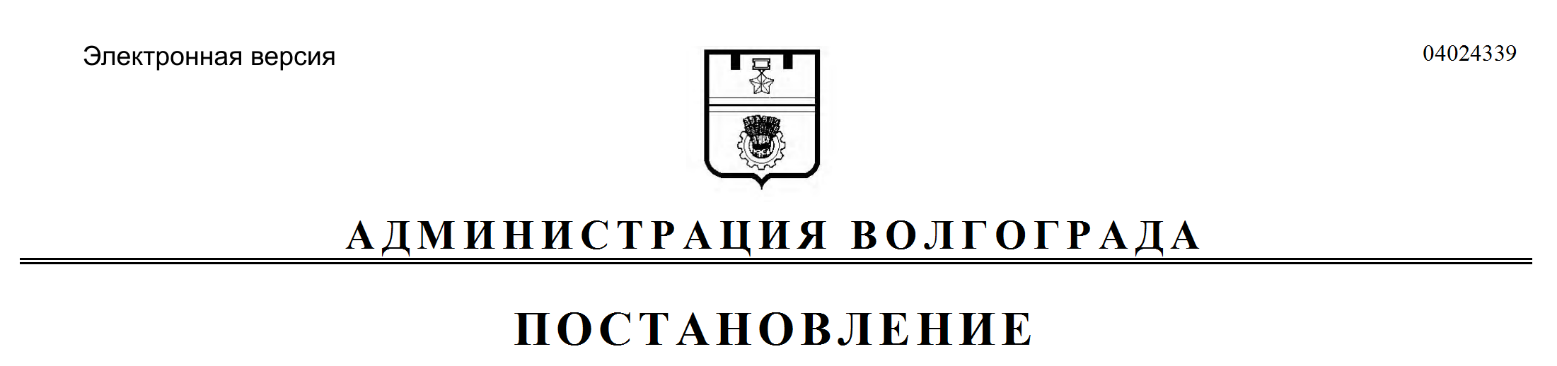 